COVID19: Risk Assessment and Action Plan from September 21SCHOOL NAME: Chelwood Nursery SchoolDATE: last reviewed 2nd September 21 Purpose of this document:This COVID19: Risk Assessment and Action Plan document sets out the decisions taken and measures put in place following the end of restrictions in July 2021 and changes to self-isolation protocols in August 2021, to ensure the school continues to operate in a safe way and has outbreak contingency plans in place.Existing policies and guidance continue to apply alongside the actions within this document, including but not limited to: Health and Safety PolicyFirst Aid PolicyChild Protection Policy DFE Guidance relating to COVID19Reporting of Injuries, Diseases and Dangerous Occurrences Regulations (RIDDOR) 2013The Health Protection (Notification) Regulations 2010Public Health England (PHE) (2017) ‘Health protection in schools and other childcare facilities’Schools must keep up to date with DfE and other relevant guidance:Actions for schools during the coronavirus outbreakGuidance for special schools and other specialist settingsActions for FE colleges and providers during the coronavirus outbreakActions for early years and childcare providers during the coronavirus outbreakUse of PPE in education, childcare and children’s social careHealth protection in schools and other childcare facilitiesThe following principles underpin all planning and actions:Children’s needs are paramount.Staff physical and emotional well-being must be considered at all stages of planning and implementation.Risk assessment and planning should be undertaken in consultation with staff, Health and Safety/ Union representatives, governors and parents.Risk Assessment for Full Re-opening: The table has been updated to remove any control measures which are no longer required by the DFE guidance following the ending of restrictions in July and changes to self-isolation protocols from August. Examples have been amended (in blue italics) to align to the latest practices. These examples should be considered within the individual school context and are not exhaustiveAppendix A- Outbreak Management PlanOutbreak ManagementAny outbreak management measures in Chelwood Nursery School will only be considered with advice from Public Health, kept to the minimum number of pupils/staff or groups possible, and for the shortest amount of time possible. The re-introduction of some additional protective measures may be a necessary response to a potential outbreak in school. In all cases, any educational drawbacks should be balanced with the benefits of managing transmission.The school, with advice from Public Health may consider taking extra actions if the number of positive cases substantially increases. The DFE guidance states:Action may be required for most education and childcare settings, whichever of these thresholds is reached first: 5 children, pupils, students or staff, who are likely to have mixed closely, test positive for COVID-19 within a 10-day period: or 10% of children, pupils, students or staff who are likely to have mixed closely test positive for COVID-19 within a 10-day period For special schools, residential settings, and settings that operate with 20 or fewer children, pupils, students and staff at any one time: 2 children, pupils, students and staff, who are likely to have mixed closely, test positive for COVID-19 within a 10-day periodContacts -Identifying a group that is likely to have mixed closely together might be:A classA friendship groupStaff / children taking part in the same activity session togetherExtended day provision This plan will focus on the following main themes in the school’s response to a COVID outbreakPrevention: put in place control measures (further details in section 2 above)Identification and management: work with NHS test and trace, the London Borough of Lewisham, and the London Coronavirus Response Cell (LCRC) to support the identification of emerging outbreaks; control and risk mitigation to reduce spread of COVID-19.Isolation of cases at home, and virtual learning Testing: ongoing lateral flow device (LFD) testing in staff Contact tracing: supporting NHS test and trace when further, detailed information is neededData collection: accurately record on the registers when students and staff are isolatingEngagement and communication: keep staff, pupils and their families informed with current situations.The following scenarios are considered below, mapped to the themes above. For definitions of confirmed and possible COVID-19, and of being identified as a contact, see Glossary. When a confirmed diagnosis of COVID-19 has been at Chelwood Nursery School (see Glossary for ‘case-definition’)Multiple people diagnosed with COVID-19 (2 or more linked diagnoses within 14 days) are reported within Chelwood Nursery schoolWhen there is substantial community transmission, involving an outbreak within the wider local community.What to advise when someone is unwell with COVID symptoms in the school settingScenario A – Single Confirmed COVID Case Pupils, staff and other adults should follow public health advice about when to self-isolate. They should not come into school if they have symptoms, have had a positive test result or other reasons requiring them to stay at home due to the risk of them passing on COVID e.g. they are required to quarantine. Prevention – control measures will be in place across the school (see section 2 above)Identification and management - School will be notified of the case/absence and will record the absence on the school registerIsolation of cases – cases will requested to provide their end of isolation date and this will be recorded on the school systemTesting – Staff will be encouraged to continue testing on LFD twice a week (from the start of the autumn term until review due end of September 2021)Contact tracing - School will encourage the case to engage with NHS test and traceData collection – school will keep accurate records of absences and end of isolation datesEngagement and communication – instructions on virtual learning for those self-isolating will be clearly communicated with the school communityScenario B - Multiple people within the school setting diagnosed with COVID-19: an outbreakPrevention – control measures will be in place across the school (see section above) including consideration of exclusion of non-essential visitors to the site during the outbreak. Face coverings are no longer advised for pupils, staff, and/or visitors. However, in the event of an outbreak face coverings may be recommended on a temporary basis. Should this happen, they must be worn unless exempt from wearing face coverings. Social distancing is no longer a requirement but may be reinstated in the event of an outbreak.Identification and management - School will be notified of the cases/absence and will record the absence on the school register. Bubbles no longer exist. However, should an outbreak occur, bubbles may be reintroduced after consideration of its impact on the wider school community and taking account of the detrimental impact they can have on the delivery of education in our school.Isolation of cases – cases will be requested to provide their end of isolation date and this will be recorded on the school systemTesting – Staff will be encouraged to continue testing on LFD twice a week (from the start of the autumn term until review due end of September 2021)Contact tracing - School will encourage the case to engage with NHS test and trace. Schools are no longer required to contact trace pupil or staff cases. However, in special circumstances, they may be required to assist NHS test and trace with contact tracing. The school will respond in a timely way to any direct approaches from NHS test and trace or public health England.Data collection – school will keep accurate records of absences and end of isolation dates. Engagement and communication – instructions on virtual learning for those self-isolating will be clearly communicated with the school community. The school will liaise with NHS test and trace and their local authority to communicate the situation to the wider school community. DfE will be notified of any decisions that impact on the teaching within the school.In some situations it may be necessary to set up an Incident Management Team (IMT) meeting to bring together all relevant partners. An IMT will usually, but not always, be called by Public Health England, or the local authority public health team. A draft agenda for the IMT is included at appendix A. The purpose of the IMT is to agree and coordinate the activities of the key stakeholders involved to manage the investigation and control of an individual outbreak situation. This includes assessing the risk to the public’s health and ensure control measures are implemented as soon as possible.Notification of an incident or outbreak will come via various sources and this will trigger data flow. IMT meetings may be convened when there are:3 or more cases in a complex setting / 3 or more bubbles affected/self-isolating in an educational settingWhere there is concern/very high potential for ongoing transmission at the settingWhere there is high potential for additional interventions in relation to a large outbreak Any COVID-19 related deaths associated with a complex settingConcern about stakeholder communications for an outbreak in a complex settingScenario C - When there is substantial community transmission, involving an outbreak within the wider local community.Prevention – control measures will be in place across the school (see section above) including consideration of exclusion of non-essential visitors to the site during the period of increased transmission. Face coverings are no longer advised for pupils, staff, and/or visitors. However, in the event of increased transmission, face coverings may be recommended on a temporary basis. Identification and management - School will be informed of the increase in cases via the local authority. They will take advice from the local Director of public health and their team and NHS test and trace.Isolation of cases – cases will be requested to provide their end of isolation date and this will be recorded on the school systemTesting – Staff will be encouraged to continue testing on LFD twice a week (from the start of the autumn term until review due end of September 2021)Contact tracing – Schools are no longer required to contact trace pupil or staff cases. However, in special circumstances, they may be required to assist NHS test and trace with contact tracing. The school will respond in a timely way to any direct approaches from NHS test and trace or public health England.Data collection – school will keep accurate records of absences and end of isolation dates. Engagement and communication – The school will liaise with NHS test and trace and their local authority to communicate the situation to the wider school community. DfE will be notified of any decisions that impact on the teaching within the school.Scenario D - What to advise when someone is unwell with COVID symptoms in the school settingPupils, staff and other adults should follow public health advice about when to self-isolate. They should not come into school if they have symptoms. If anyone develops symptoms whilst in the setting, they should be send home and told to follow public health advice.An isolation room must be identified for any persons suspected of having Covid. Access to PPE for this room is a must. The isolation room should not be used to house any person indefinitely, but for a brief period until transport has been arranged to deliver the person into suitable custody of an adult or home if a member of staff. Self-isolation rules apply. The room must also be adequately ventilated.Anyone with symptoms should avoid using public transport and, if necessary, be collected by a member of their family or household.Prevention – control measures will be in place across the school (see section above)Identification and management - If a pupil or staff member is unwell, they should be escorted to the isolation room. They should be left in a room on their own if possible and safe to do so. A window should be opened for fresh air ventilation if possible. Appropriate PPE should also be used if close contact is necessary. Any rooms they use should be cleaned after they have left.Isolation of cases – cases will be requested to isolate from the date of the symptoms start date if they go on to test positive. Their end of isolation date will be recorded on the school systemTesting – Staff will be encouraged to continue testing on LFD twice a week (from the start of the autumn term until review due end of September 2021)Contact tracing – the school will encourage the case to engage with NHS test and trace. Schools are no longer required to contact trace pupil or staff cases. However, in special circumstances, they may be required to assist NHS test and trace with contact tracing. The school will respond in a timely way to any direct approaches from NHS test and trace or public health England.Data collection – school will keep accurate records of absences and end of isolation dates. Schools will share seating plans with NHS test and trace if required to do so.Engagement and communication – instructions on virtual learning for those self-isolating will be clearly communicated with the school community. If the whole school has to move to virtual learningIn exceptional circumstances, schools may need to move to virtual learning and close their physical setting. The following will be considered:If some attendance restrictions are needed, all vulnerable children, children of critical workers should still be allowed to attend. If, by exception, attendance is restricted further, vulnerable children and children of critical workers should still be allowed to attend.Safeguarding: • It is expected that all schools have a DSL on site, if this is not possible a senior leader will take on the responsibility for coordinating safeguardingWellbeing calls will be made regularly (in line with individual pupil risk assessments) to ensure that pupils are safe and well at home. Meals will continue to be provided for those on site, those in receipt of free school meals who are not on site will either be provided with vouchers or food for the time the pupil is isolating, or the school is restricting attendance. IT Access: As part of the school remote learning plan, details will be held of who requires a device to be provided. These will be available to be collected from school or, if there is prior warning, they will be distributed prior to class/school closures. Part of the wellbeing calls will be to monitor this provision and pupil access to the remote learning so that support can be given as requiredAppendix B Outbreak Management Plan template ( to be used in the event that outbreak management action is to be taken)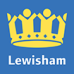 Insert name of settingIncident Management Team (IMT) MeetingInsert dateInsert timeAGENDAAgenda Items:Introductions – ChairPurpose of the meetingReview of situation Cases / Contacts ExposureTest resultsPublic Health England (PHE) / London Coronavirus Response Cell (LCRC) advice – LCRC representativeCurrent Risk AssessmentControl MeasuresDecision making Self-isolationSchool closureTestingCommunications requiredStaff / StudentsMediaHealthcare providersOthers Agreed ActionsAOBDate for next meetingAppendix CActions taken to contain an outbreakThis risk assessment is predicated by the assumption that the risk of Covid-19 transmission in the community is being managed and minimised to a ‘safe’ level by the following measures in the wider communityThis risk assessment is predicated by the assumption that the risk of Covid-19 transmission in the community is being managed and minimised to a ‘safe’ level by the following measures in the wider communityThis risk assessment is predicated by the assumption that the risk of Covid-19 transmission in the community is being managed and minimised to a ‘safe’ level by the following measures in the wider communityThis risk assessment is predicated by the assumption that the risk of Covid-19 transmission in the community is being managed and minimised to a ‘safe’ level by the following measures in the wider communityThis risk assessment is predicated by the assumption that the risk of Covid-19 transmission in the community is being managed and minimised to a ‘safe’ level by the following measures in the wider communityControl MeasuresRisk to ImplementationRisk Level
Pre-Action (H/M/L)Action Required-& by who/Decision MadeSection 1 :  Wider community factors Section 1 :  Wider community factors Section 1 :  Wider community factors Section 1 :  Wider community factors Section 1 :  Wider community factors Alert down from Level 5 to Level 4 status Delta variant more than 2x as infectious as previous variants and currently predominant strain in the UK-Current concern that immunity following vaccination may decrease after 6 monthsUk covid 19 death rates increasing for the 9th consecutive week (25/08/21)-around 4 in 5 adults are now fully vaccinated (vast majority of school staff.)local context in Brockley West 238 cases per 100,000  2/09/21 Reproduction rate ‘R’ Brockley West  0.9-1.1  25/08/211 in three people are asymptomatic, and are transmitting Covid 19 without any symptomsReduced staffing levels caused by: staff required to self-isolate; staff being unwell with Covid or in recovery from Covid; staff required to shield or work from home for medical reasons. Reduce numbers of family members  on site (1 per child) for temporary period to reduce contacts where cannot social distance. Request  wearing of mask whilst on school site. Flexible drop off and collection times (half an hour window) One child per Key person per week settling to reduce large numbers needing to be onsite at once.Risk ratingHigh (H), Medium (M), Low (L)Risk ratingHigh (H), Medium (M), Low (L)Likelihood of occurrenceLikelihood of occurrenceLikelihood of occurrenceRisk ratingHigh (H), Medium (M), Low (L)Risk ratingHigh (H), Medium (M), Low (L)ProbablePossibleRemoteLikely impactMajor: Causes major physical injury, harm or ill-health.HHHLikely impactSevere: Causes physical injury or illness requiring first aid.HMLLikely impactMinor: Causes physical or emotional discomfort.MLL ThemeControl MeasuresRisk to ImplementationRisk Level
Pre-ActionAction Required / Decision MadeAction Completed 
DateRisk Level Post-ActionEngagement in Risk Assessment and PlanningRisk assessments and outbreak management planning process fully engages staff, governing body and union representatives.Prevention measures and outbreak management plan shared and communicated with stakeholders.Stakeholders not briefed do not have confidence in measures in placeHProcess fully engages staff, governing body and union representatives and is well communicated.In placeMSite ArrangementsConsideration given to premises lettings and approach in place.Risk assessment for any lettings reviewed to ensure they are aligned with guidance.HNo lettings planned In placeMSite ArrangementsConsideration given to the arrangements for any deliveries.All deliveries via Chelwood House Welcome Centre, managed by the Business Development team.Site ArrangementsDedicated testing site organised, signage up and cleaning processes in place (see full guidance available).Guidance stipulates that a small onsite testing facility is retained by secondary schools to provide onsite testing for those who cannot/ do not wish to test at home, and for initial onsite testing for return Sept.NAEmergency EvacuationsEvacuation routes are confirmed, and signage accurately reflects these.Consideration given to PEEP – buddies are assigned or reassigned according to available persons.Arrangements in place to support individuals with reduced mobility including cover arrangements in the case of reduced numbers of staff.Evacuation routes have been updated– this may be returned to pre COVID19 arrangements. MReviewed evacuation procedure with socially distanced muster points, one for each class, signs on the fence, shared with all staff and children.Fire drill to practiceChildren with EHCP/ physical needs identified to their class team who will provide supportFire drill to practiceBase camps to be class muster points Garden room muster in the sand pit In placeFire drills planned for Autumn term to support new cohort of childrenLSchool-specific arrangementsOn 19 July, social distancing requirements were removed. Arrangements to reduce crowding at entrances, in communal areas and circulation spaces can still be considered.Schools may consider maintaining arrangements that have worked well and do not impact adversely on school day/ curriculum deliveryList any arrangements (and date for review) e.g:Flexible drop off and collection maintainedQueuing system at entrance, socially distanced starsOne-way system is still in place. Face coverings advised in enclosed and crowded spaces where staff may come into contact with people they don't normally meet.Face coverings requested of families in the garden no access to classrooms Advise physical distancing between adults Classes and groups to be kept as consistent as is possible, no mixing of classes in internal spaces. Separate staff rooms to enable quieter spacesMix of virtual and face to face meetings (all in class teams)Agreed management of messy and manipulative materials eg Separate playdough for am and pm groups, wash hands before use and supervised activity.Individual RAs reviewedSchool COVID home/school agreement reviewedStaff 2x weekly LFD maintainedHML(Safety and Union Rep) to meet weekly with AF (AHT) to review and updateAll in placeExcept for home school agreement update which is in process (AF/CW)MHand washingClear hand washing procedures outlined for all groups and hot water and liquid soap readily available. Hand washing routine outlined for all groups to include:•	on arrival and leaving school.•	before entering and leaving class during the day.•	before and after eating.Hand sanitiser available where necessary.Hygiene standards not met = Risk of transmissionHHand towels and handwash are to be checked and replaced as needed by PO and cleaning staff staff reminded re  guidanceAgreed routines and expectations for handwashing and supervisionAgreed strategies for supporting children to learn these through songs rhymes and activitiesCommunicated to families the handwashing arrangementsHand sanitizer available where necessary, outdoor sinks in placeIn placeLRespiratory hygiene-The ‘catch it, bin it, kill it’ approach continues to be very important and we continue to encourage our pupils and staff to follow this advice.Hygiene standards not met = Risk of transmissionHTissues & hand sanitiser stations in all classrooms/shared spaces Lidded bins in all classrooms/ staff spaces/ dining hallIn PlaceM (Due to age of children)Cleaning and waste disposalEnhanced cleaning regime is in place in line with COVID19: Cleaning in non healthcare settings guidance. High-touch area cleaning is to be continued.Enhanced cleaning remains a necessary control measure.HEnhanced cleaning schedule implemented throughout the site, ensuring that contact points, worksurfaces, door handles, taps etc. are all thoroughly cleaned and disinfected regularly.Touchpoint cleaning monitored and carried out by classteams as part of room setup and clearing Doors left open to minimise touching surfacesEnhanced cleaning regime for toilet facilities particularly door handles, locks and toilet flush. All staff reminded of collective responsibility with this.In placeLCleaning and waste disposalCleaning staff capacity is adequate to enable enhanced cleaning regime.Hygiene standards not met = Risk of transmissionHSchool Business manager liaising with cleaning company and cleaner absence covered.Staff sickness/need to isolate impacts on class ability to ensure extra cleaning takes placeIn placeAHT to monitor class team coverageLCleaning and waste disposalAdequate cleaning supplies and facilities around the school are in place.  Arrangements for longer-term continual supplies are also in place.No hand sanitiser for visitors to reception.Classrooms do not have tissues.Low supply of soap.MHand sanitiser available at the school entranceLidded bins in classroomsDisposable tissues in each classroom to implement the ‘catch it, bin it, kill it’ approachStock check and ordering schedule reviewed and order made.LCleaning and waste disposalSufficient time is available for the enhanced cleaning regime to take place.MAll staff advised to leave the site/classroom when cleaners arrive  in order for cleaning to be undertaken.LCleaning and waste disposalWaste disposal process in place for potentially contaminated waste.Testing waste is no longer considered hazardous and can be disposed of in the usual waste.Waste bags and containers - kept closed and stored separately from communal waste for 72 hoursWaste collections made when the minimum number of persons are on site (i.e. after normal opening hours).Hazardous waste collection organised.Cleaning and waste disposalProcess in place for safe removal and/or disposal of face masks.Face coverings are required on public transport.Some students/ staff may choose to wear face coverings in some situations and know how to dispose of them appropriately. MLidded bin in Welcome centre for disposal on exitStock of masks available for families in Welcome CentreIn placeLCleaning and waste disposalVentilationPlan in place to ensure all areas of the school are well ventilated whilst maintaining a comfortable teaching environment, this includes opening internal and external doors where appropriate. Poorly ventilated areas identified and steps in place to improve fresh air flow in these areas. HSE guidance on ventilation & air conditioning Windows and doors open when temperatures allow.Mechanical ventilation system adjusted appropriately to 'full fresh air’ or ‘single room only’.MCurriculum delivered for majority of the time outside in the open airExtended day provision outside predominantly.In placeLStaffingApproach to staff absence reporting and recording in place. All staff aware.HStaff absence procedures in placeMStaffingRisk assessments in place for those staff who are clinically extremely vulnerable, and appropriate arrangements for mitigating risk are identified.Communication arrangements are in place with those staff and their role in continuing to support the working of the school is clear.Shielding is no longer in place. Clinically extremely vulnerable and vulnerable staff and/ or students have risk assessments which identify any specific adjustments to allow them to attend on site.RA s being reviewed AF/ML In progressStaffingStaffing roles and responsibilities with regards to the contingency remote provision alongside in-school provision agreed and communicated. Staff are aware of their role in the continued contingency plans regarding remote education, should the plan be enacted. LContingency plans in place.Home learning packs in resource cupboardIn placeLStaffingApproach to support wellbeing, mental health and resilience in place, including bereavement support. How staff are supported to follow this within their own situations and that of pupils and colleagues is clear.HStaff are aware of available support and advice for schools and pupils available In placeMStaffingArrangements for accessing testing are in place. Staff are clear on how and when to access a test.HAll staff understand their responsibility.Twice weekly LFD tests in placeIn placeLStaffingArrangements in place for any visitors/ contractors on site, protocols and expectations shared.NB: Their employer may require them to wear PPE.  This should be documented as part of the risk assessment carried out by the Contractor.HCheck with the contractor any requirements their employer has specified before visit.  Share school protocols.In placeLStaffingArrangements in place for any externally employed adults delivering learning in school e.g. sports coaches, music tutors, forest school leaders.  Protocols and expectations shared.HNA movement works delayed-review Spring term.LCateringArrangements for the continued provision of FSMs for eligible children not attending school due to self-isolation are in place.Only applicable for under 18s who have tested positive for COVID19 and required to isolate, who are eligible for FSMs.MIn placeLPPEPPE requirements understood and appropriate supplies in place.Some PPE required for onsite testing and any specific arrangements i.e. AGPs.HPPE in place and all staff understand use and safe practice.School to purchase higher grade face masks for CEV staff use and for staff supporting a symptomatic child-CW in progressLPPEAppropriate PPE - Although no longer a requirement, we follow good practice to have PPE available in the event of a symptomatic person or outbreak.Emergency PPE available & publicised RAs for pupils requiring physical care include PPE requirementsAppropriate supplies of PPE in place at necessary points in the school.Gloves, masks and aprons ordered stock checked  weekly.Long term approach to obtaining adequate PPE supplies in placePPE located in classrooms where children require personal care and for the administering first aidEmergency PPE for use to support children displaying symptoms where 2m cannot be maintainedResponse to suspected/ confirmed case of COVID19 in schoolApproach to suspected COVID19 cases in place: during school day Which staff member/s should be informed/ take action Area established to be used if an individual is displaying symptoms during the school day and needs to be isolatedCleaning procedure in placeArrangements for informing parent community in placeIf a pupil or student begins to display symptoms of COVID19 during the day, they are isolated and parent is called immediately. They wait to be collected in the sensory garden supported by a member of their class team. 

Any staff member who begins to display symptoms of COVID19 during the day, immediately informs AHT and leaves the site as soon as possible.

.HIn placeLResponse to suspected/ confirmed case of COVID19 in schoolApproach to confirmed COVID19 cases in place: during school hours Cleaning procedure in placeArrangements for informing parent community in placeClose contacts are now identified by NHS test and trace following a confirmed case.

Those who have been double vaccinated or under 18 do not need to isolate but asked to take a PCR instead.Can contact Lewisham on call service/ PHL team for advice.Response to suspected/ confirmed case of COVID19 in schoolApproach to confirmed COVID19 cases in place: outside of school hours Cleaning procedure in placeArrangements for informing parent community in placeClose contacts are now identified by NHS test and trace following a confirmed case.

Those who have been double vaccinated or under 18 do not need to isolate but asked to take a PCR instead.Can contact Lewisham on call service/ PHL team for advice.Remote Education PlanContingency plan for remote learning developed should self-isolation or restricted attendance be required.HHome learning play based – ideas and stepping off points accessible on a phone – minimal screen-time.Remind families about home learning arrangements Maintain home learning provision (KH)Chelwood at Home website set up and all staff trained to use and update.Home learning packs in school resource cupboard.In placeLRemote Education PlanTechnology support in place. DFE laptop allocation ordered, for contingency purposes.NARemote Education PlanSafeguardingStaff are prepared for supporting wellbeing of pupils and receiving any potential disclosures.HStaff refresher training session on processes and procedures and the revised wellbeing material.Update on KCSIE on 1st September INSET day.Update of Safeguarding and behaviour policy in progressLSafeguardingUpdated Child Protection Policy in place.Adopted most recent Child Protection Policy SafeguardingWhere appropriate, work with other agencies, such as social care, has been undertaken to support vulnerable CYP and families to complete risk assessments and planning.SafeguardingWhere physical contact is required in the context of managing behaviour.SafeguardingCurriculum / learning environmentCurrent learning plans, revised expectations and required adjustments have been considered.Curriculum / learning environmentWhole school approach to adapting curriculum (S/M/L term), including:Wellbeing curriculumrecognising ‘non-curriculum’ learning that is being done at home capturing pupil achievements/ outcomesutilising the DFE ‘catch-up’ funding and programmescontingency remote learning planMAll staff updated and informed re new EYFS and challenging and motivating curriculum in place inside and out.Contingency remote learning plan in place and on websiteRecovery curriculum responsive to children’s changing needs in placeWellbeing & Involvement prioritisedEmotional Regulation (MARG work) central to curriculumIn placeLCurriculum / learning environmentStudent behaviour policy reviewed and amended where necessary to reflect the current circumstances.MBehaviour policy review in progressLCurriculum / learning environmentArrangements for teaching pupils how to keep themselves safe online are in place and aligned to the contingency remote learning plan.MLinked to close family working due to age of the childrenIn placeLCurriculum / learning environment`AttendanceApproach to promoting and supporting attendance for all pupils determined, including those who may be anxious.Risk where parent is CEV and has previously needed to shieldHigh anxiety as a resultMAbsences followed up by familiar key person to provide reassurance and support, and escalated to SLT where necessary.SLT to reassure re measures taken and current guidance/ DFE/NHS leaflets shared re supporting CEV peopleIn placeLAttendanceApproach to support for parents where rates of persistent absence were high before closure.MAbsences followed up by familiar key person to provide reassurance and support, and escalated to SLT where necessary.In placeLAttendanceCommunicationInformation shared with staff around the updated plan, including returning to some pre COVID arrangements and some new arrangements – as appropriate. Staff and stakeholders are uninformed and measures are inconsistently applied as a resultHStaff update and discussion on Inset day 1st September 21In placeLCommunicationUnion representatives informed of updated plans.HML/AF consultation throughout RA processIn placeLCommunicationUpdated Risk Assessment published on website. CW to progress this once agreed by GovsIn progressCommunicationSymptoms and self-isolationPupils, staff and other adults should follow public health advice on when to self-isolate and what to do. They should not come into school if they have symptoms, have had a positive test result or other reasons requiring them to stay at home due to the risk of them passing on COVID-19 (for example, they are required to quarantine).Regular reminders to staff, parents & pupils about symptoms & self-isolationMCommunications sent out before the start of term and regular updates planned. Posters visible at various sites around the schooolIn placeLCommunicationCommunications with parents on the:Revised plans, any control measures that remain in place and any that have ceasedContingency plansOutbreak management plansWellbeing/ pastoral supportHCommunications sent out before the start of term and regular updates planned. Posters visible at various sites around the schoolIn placeLCommunicationPupil communications around:Revised plans, any control measures that remain in place and any that have ceasedContingency plansOutbreak management plansHKey person and class team working at developmental level of very young childrenIn placeLCommunicationOn-going regular communication plans determined to ensure parents are kept well-informedHLetters, website updates, social mediaOn goingLGovernors/ GovernanceGovernors have oversite of plans and risk assessments.Approach to communication between Leaders and governors is clear and understood.Lack of clarity impacts on communication/ decision making/ trust/ appropriate responsesHRegular communications with Governors, as plan and RA is reviewed and updatedIn placeLGovernors/ GovernanceGovernors have oversight of all staff wellbeing and appropriate arrangements in place to support Headteacher and SLT. Refer to Headteacher wellbeing materials.Regular communications with and reports to GovernorsFinanceAdditional costs incurred due to COVID19 are understood and clearly documented.Risk to deficit recovery plan.Risk that deficit increasesRisk to sustainability of Nursery School.HSBM monitoring and recordingIncome lost & additional costs incurredongoingMFinanceClaims submitted for reimbursement for example, increased premises related costs; additional cleaning; support for FSMMNS  - NOT ELIGIBLEFinanceAny loss of income understood, including the impact of lettings and the financial implications of possibly not restarting.Loss of income understood and new budget adjusted to take into account. Reported to finance committee and GBBudget reviewed September 21ongoingEducational visitsFull and thorough risk assessments in relation to all educational visits and ensure that any public health advice, such as hygiene and ventilation requirements, is included as part of that risk assessment. H&S on educational visitsOEAPRisk assessments will be obtained from venues prior to any visits.VulnerableAdvice sought to ensure adequate insurance cover (including cancellation).HNo trips / events taking place currentlyReview once return to school and settling period is completeongoingLOutbreak Management PlanOutbreak management plan developed to cover arrangements should children, pupils, students or staff test positive for COVID19, and how the school shall operate if advised to take extra measures to help break chains of transmission.Settings will continue to have a role in working with health protection teams in the case of a local outbreak. If there is a substantial increase in the number of positive cases in a setting (Stepping measures up and down) or if central government offers the area an enhanced response package, a director of public health might advise a setting to temporarily reintroduce some control measures.Outbreak Management plan covering re-introduction of some measures including reduced mixing, face coverings, remote education is developed, and all staff are aware of their role. Communicated with parents and students regarding when this would come into place and how they would be informed if required.HAdditional measures to be reintroduced responsively, to augment those control measures we are maintaining which have been working well and have not negatively impacted on provisionResponsive to an outbreak and following public health adviceLImpacted year group:Impacted staff:Date:GuidanceAction takenDate commencedDate of ReviewReview OutcomeSelf-isolation of close contacts
In some cases, health protection teams may recommend that a number of other pupils self-isolate at home as a precautionary measure. This could be the class or year group.
Advice sought from Public Health Lewisham. X students isolating from X to X.15/09/2127/09/21Self-isolation period ended, X further cases within group tested positive and isolating with household. Re-introduction of Face Coverings
The reintroduction of face coverings for pupils, students or staff may be advised for a temporary period in response to particular localised outbreaks, including variants of concern. Face coverings advised for adults and students in corridors and crowded areas. 15/09/2120/09/21Compliance is high. Plan to continue arrangements for another week. Asymptomatic Testing
Additional testing may be recommended to pick up any asymptomatic testing in the school community. Letter to parents re home testing.15/09/2117/09/21Home testing uptake not increased. Onsite testing considered. Increased ventilationThe Health and Safety Executive guidance on air conditioning and ventilation during the coronavirus outbreak and CIBSE COVID-19 advice provides more information.Additional reminders to keep windows opened as much as possible. Investigating options for improving mechanical ventilation system.15/09/2127/09/21Increased cleaningReinforced importance of cleaning in between groups. Enhanced cleaning schedules & recording sheets in (list places)15/09/21Reduce mixing of studentsReviewed start and end times, lunch and break arrangements and re-instated small groups for PE etc.  15/09/21Communications to staffAll staff advised of potential outbreak and mitigating actions. 15/09/21Communications to studentsAll students advised of potential outbreak and mitigating actions. 15/09/21Communications to parents/ carersLetter to parents/carers advised of potential outbreak and mitigating actions. 15/09/21Remote EducationRemote education provided to those pupils who need to self-isolate. Devices distributed to identified pupils15/09/21Free School MealsCatering company providing vouchers for FSM children who are at home15/09/21